福島県製造技術高度化研究会セミナー「 AI入門 」開催のご案内１．日　時　平成30年10月24日（水）13:30 ～ 16:00２．場　所　福島県ハイテクプラザ 3階会議室（郡山市待池台1丁目12番地）３．講　師　日本大学 工学部 情報工学科 准教授  中村 和樹 氏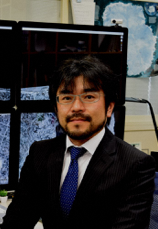 ４．内　容  AI導入に際して知っておきたい基礎知識を一から解説します。また、中村先生が取り組んできた実例も含めて紹介します。
　　　　　　　　・AI の基礎（特徴、得意不得意）　　　　　　・AIの応用例　　　　　　・AI導入に必要なこと（開発方法、環境等）　　　　　　・導入後に考えられる問題など５．参加費　無料６．定　員　30名７．問合せ先　福島県ハイテクプラザ　工業材料科　高木　TEL：024-959-1737　 FAX：024-959-1761　８．申込方法　FAX（024-959-1761）又はメール（hightech-kougyou@pref.fukushima.lg.jp）で申し込みください（メールで申込の場合、件名に「AIセミナー参加」とご記入ください）。FAX:024-959-1761　セミナー参加申込書　「AI入門」工業材料科　高木 宛企業（団体）名所在地電話／FAX電話：FAX：e-mail（代表者）参加者　所属・氏名参加者　所属・氏名参加者　所属・氏名参加者　所属・氏名